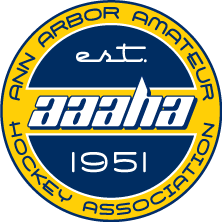 Ann Arbor Amateur Hockey AssociationBantam House Coaching ApplicationWe are passionate about growing hockey in our community and recognize that coaches are critical to developing our players and our program.  We are looking for candidates that can serve as Head Coaches and Assistant Coaches for multiple years in the program.   Criteria:  AAAHA believes hockey knowledge is expected to head coach at this level.  We look to develop and train coaches at the Assistant Coach level.  AAAHA is looking for coaches that meet the following criteria:Coaching Expectations / Applications:1. Challenge players to improve their hockey skills within ADM and LTAD framework consistent with the Bantam level (50% skills, 35% hockey sense / concepts, 15% systems / team play)2. Be organized and communicate well. Maximize the use of practice time by preparing written practice plans in advance and have written team rules that support and align with AAAHA policies, procedures and expectations.3. Provide a fun and safe environment with a focus on helping our Bantams develop not only hockey skills but character and life skills4. Keep ice time as equal as possible and focus on the "process" (development) and not the "outcome" (winning)Passionate about developing our young athletesUSA Hockey Certification: All coaches will have to be USA hockey certified by the start of the hockey season which includes enrollment in the CEP and completion of age appropriate modules. Applications for the 2016-2017 season must be submitted by ____________ to the Association Office or e-mailed to shwnschfr@gmail.com, dmford@ymail.comPersonal Information:Name: ___________________________________________________________Address: _________________________________________________________ Phone: __________________________ e-mail: _________________________Desired Coaching Position:Bantam House Head Coach ______		Bantam House Assistant Coach ______Current CAP Certification: (needs to be up to date by Dec. 31st)Level 1 ___ Level 2 ___ Level 3 __ Level 4 ___ Level 5 ___On-Line Training Modules Completed: (needs to be up to date by Dec. 31st)8U ____	10U ___  12U ___  14U ___  16/18U ____Previous ADM Coaching Experience (include years, association, level):Expectations:The expectations for the Bantam House program are that there will be a collaborative & creative working relationship between all of the coaches.  Given that, how comfortable are you with (1 = low, 2 = medium, 3 = high)?Shared ice practices _____    Collaboratively run station based practices _____Planning, organizing & running a collaborative station based practice ____Have you ever been charged with &/or convicted of a felony?Yes ____	No ____If yes, please explainReferences1. _________________________________________________________________2. _________________________________________________________________3. _________________________________________________________________If selected as a coach, I agree to attend a majority of the team games and practices.  If you feel this could be an issue, but do want to coach, please communicate with the Bantam House coordinator so a possible solution can be made.Furthermore I agree to abide by the rules set forth by the Ann Arbor Amateur Hockey Association, the Michigan Amateur Hockey Association and the USA Hockey Association.Signature: ________________________________________________Date: ____________________________